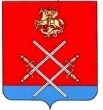 СОВЕТ ДЕПУТАТОВРУЗСКОГО МУНИЦИПАЛЬНОГО РАЙОНА МОСКОВСКОЙ ОБЛАСТИРЕШЕНИЕот «_22__»_____марта____2017__г.  №___375/49___О внесении изменений в решение Совета депутатов Рузского муниципального района от 20.12.2016 года №345/47 «О бюджете Рузского муниципального района на 2017 год и плановый период 2018 и 2019 годов» (с изменениями от 21.02.2017 г.)Рассмотрев предложения Руководителя администрации Рузского муниципального района о внесении изменений в решение Совета депутатов Рузского муниципального района от 20.12.2016 года № 345/47 «О бюджете Рузского муниципального района на 2017 год и плановый период 2018 и 2019 годов», руководствуясь Уставом Рузского муниципального района,Совет депутатов Рузского муниципального района РЕШИЛ:1. Внести в решение Совета депутатов Рузского муниципального района от 20.12.2016 года № 345/47 «О бюджете Рузского муниципального района на 2017 год и плановый период 2018 и 2019 годов» следующие изменения:1.1. пункт 1 изложить в следующей редакции:«Утвердить основные характеристики бюджета Рузского муниципального района на 2017 год:а) общий объем доходов бюджета Рузского муниципального района в сумме 2 353 852,3 тыс. рублей, в том числе объем межбюджетных трансфертов, получаемых из других бюджетов бюджетной системы Российской Федерации в сумме 1 448 439,7 тыс. рублей;б) общий объем расходов бюджета Рузского муниципального района в сумме 2 400 079,8 тыс. рублей;в) дефицит бюджета Рузского муниципального района в сумме 46 227,5 тыс. рублей.Направить на погашение дефицита бюджета Рузского муниципального района в 2017 году средства за счет снижения остатков средств на счетах по учету средств бюджета Рузского муниципального района в сумме 10 708,3 тыс. рублей»;1.2. пункт 2 изложить в следующей редакции:2. Утвердить основные характеристики бюджета Рузского муниципального района на плановый период 2018 и 2019 годов:а) общий объем доходов бюджета Рузского муниципального района на 2018 год в сумме 2 647 427,6 тыс. рублей, в том числе объем межбюджетных трансфертов, получаемых из других бюджетов бюджетной системы Российской Федерации, в сумме 1 721 791,0 тыс. рублей, и на 2019 год в сумме 2 682 008,7 тыс. рублей, в том числе объем межбюджетных трансфертов, получаемых из других бюджетов бюджетной системы Российской Федерации в сумме 1 728 549,2 тыс. рублей;б) общий объем расходов бюджета Рузского муниципального района на 2018 год в сумме 2 647 427,6 тыс. рублей, в том числе условно утвержденные расходы в сумме 30 878,7 тыс. рублей, и на 2019 год в сумме 2 682 008,7 тыс. рублей, в том числе условно утвержденные расходы в сумме 52 855,1 тыс. рублей.1.3. в абзаце 2 пункте 10 число «58 850,0» заменить числом «69 604,3»;1.4. пункт 11.2 изложить в следующей редакции:«11.2. На реконструкцию очистных сооружений в городе Рузав 2017 году – 280 000,0 тыс. рублей;в 2018 году – 0,0 тыс. рублей;в 2019 году- 0,0 тыс. рублей.Расходы предусматриваются в рамках муниципальной программы «Содержание и развитие жилищно-коммунального хозяйства Рузского муниципального района на 2015-2019 годы», в соответствии с концессионным соглашением.»пункт 11 дополнить подпунктом 11.5 следующего содержания«11.5. На оказание услуг по проектированию реконструкции очистных сооружений по населенным пунктам Ольховка, Мишинкав 2017 году – 1 464,2 тыс. рублей;в 2018 году – 0,0 тыс. рублей;в 2019 году- 0,0 тыс. рублей.Расходы предусматриваются в рамках муниципальной программы «Содержание и развитие жилищно-коммунального хозяйства Рузского муниципального района на 2015-2019 годы», в соответствии с концессионным соглашением.»пункт 11 дополнить подпунктом 11.6 следующего содержания«11.6. На Строительство станции обезжелезивания водыв 2017 году – 4 500,0 тыс. рублей;в 2018 году – 0,0 тыс. рублей;в 2019 году- 0,0 тыс. рублей.Расходы предусматриваются в рамках муниципальной программы «Содержание и развитие жилищно-коммунального хозяйства Рузского муниципального района на 2015-2019 годы»пункт 11 дополнить подпунктом 11.7 следующего содержания«11.7. На обеспечение мероприятий по переселению граждан из аварийного жилищного фонда с учетом необходимости развития малоэтажного жилищного строительства в суммев 2017 году – 10 708,3 тыс. рублей;в 2018 году – 0,0 тыс. рублей;в 2019 году- 0,0 тыс. рублей.Расходы предусматриваются в рамках муниципальной программы «Жилище». 1.8. пункт 12 изложить в следующей редакции12. Установить, что в расходах бюджета Рузского муниципального района на 2017 год за счет средств бюджета района для обеспечения софинансирования предусматриваются:- 35 000,0 тыс. рублей в рамках подпрограммы «Содержание и развитие коммунального комплекса» муниципальной программы «Содержание и развитие жилищно-коммунального хозяйства Рузского муниципального района на 2015-2019 годы» на мероприятия по реконструкции очистных сооружений города Руза;- 28 710,0 тыс. рублей в рамках подпрограммы «Содержание и ремонт дорог» муниципальной программы «Развитие транспортной системы Рузского муниципального района на 2015-2019 годы» на проведение работ по ремонту автомобильных дорог общего пользования местного значения;- 8 509,0 тыс. рублей в рамках подпрограммы «Снижение административных барьеров, повышение качества и доступности предоставления государственных и муниципальных услуг, в том числе на базе многофункциональных центров предоставления государственных и муниципальных услуг» муниципальной программы «Муниципальное управление» на 2015-2019 годы на мероприятия по организации деятельности многофункционального центра предоставления муниципальных услуг;- 6 000,0 тыс. рублей в рамках подпрограммы «Обеспечение жильем молодых семей» муниципальной программы «Жилище на 2016-2020 годы» на предоставление социальных выплат молодым семьям – претендентам на получение социальных выплат в целях приобретения жилого помещения или строительства объекта индивидуального жилого строительства;- 4 902,3 тыс. рублей в рамках подпрограммы «Устойчивое развитие сельских территорий» муниципальной программы «Развитие сельского хозяйства Рузского муниципального района на 2015-2019 годы» на улучшение жилищных условий граждан Российской Федерации, а также на обеспечение жильем молодых семей и молодых специалистов, проживающих в сельской местности;- 4 900,0 тыс. рублей в рамках реализации мероприятий подпрограммы «Система развития отдыха и оздоровления детей в Рузском муниципальном районе на 2015-2019 годы» муниципальной программы Рузского муниципального района «Социальная поддержка граждан Рузского муниципального района на 2015-2019 годы» на проведение оздоровительной кампании детей. Средства  распределяются в процессе  исполнения бюджета Рузского муниципального района по главным распорядителям средств бюджета Рузского муниципального района в соответствии с утвержденным Администрацией Рузского муниципального района планом мероприятий;- 3 000,0 тыс. рублей в рамках подпрограммы «Доступная среда» муниципальной программы «Социальная поддержка граждан Рузского муниципального района на 2015-2019 годы» на мероприятия по повышению уровня доступности приоритетных объектов и услуг в приоритетных сферах жизнедеятельности инвалидов и маломобильных групп населения;- 2 500,0 тыс. рублей в рамках подпрограммы «Развитие информационно-коммуникационных технологий для повышения эффективности процессов управления и создания благоприятных условий жизни и ведения бизнеса» муниципальной программы «Муниципальное управление» на мероприятия по  обеспечению современными аппаратно-программными комплексами общеобразовательных организаций в Московской области;- 1 952,8 тыс. рублей в рамках подпрограммы «Общее образование» муниципальной программы «Развитие образования и воспитание в Рузском муниципальном районе" на 2015-2019 годы» на строительство школы в западном микрорайоне п.Тучково и пристройки к ТСОШ №2;- 1 400,0 тыс. рублей в рамках подпрограммы «Общее образование» муниципальной программы «Развитие образования и воспитание в Рузском муниципальном районе на 2015-2019 годы» на обеспечение подвоза обучающихся к месту обучения в муниципальные общеобразовательные организации, расположенные в сельской местности;- 1 000,0 тыс. рублей в рамках подпрограммы «Укрепление материально-технической базы муниципальных учреждений Рузского муниципального района» муниципальной программы «Развитие культуры Рузского муниципального района на 2015-2019 годы» на проведение капитального ремонта здания Рузской районной межпоселенческой библиотеки;- 300,0 тыс. рублей в рамках подпрограммы «Развитие потребительского рынка и услуг Рузского муниципального района на 2015-2019 годы» муниципальной программы «Предпринимательство Рузского муниципального района» на частичную компенсацию транспортных расходов организаций и индивидуальных предпринимателей по доставке продовольственных и промышленных товаров в сельские населенные пункты.-»1.9.  в абзаце 11 пункте 16 число «20 343,8» заменить числом «19 531,2»;1.10. пункт 13.2 исключить;1.11. приложение 1 «Поступление доходов в бюджет Рузского муниципального района на 2017 год» изложить в редакции согласно приложению №1 к настоящему решению;1.12. приложение 5 «Распределение бюджетных ассигнований на 2017 год по разделам, подразделам, целевым статьям (муниципальным программам Рузского муниципального района и непрограммным направлениям деятельности), группам и подгруппам видов расходов классификации расходов бюджетов» изложить в редакции согласно приложению №2 к настоящему решению;1.13. приложение 6 «Ведомственная структура расходов  бюджета Рузского муниципального района на 2017 год» изложить в редакции согласно приложению №3 к настоящему решению;1.14. приложение 7 «Распределение ассигнований на 2017 год по разделам и подразделам классификации расходов бюджетов» изложить в редакции согласно приложению №4 к настоящему решению;1.15. приложение 8 «Расходы бюджета Рузского муниципального района на 2017 год по целевым статьям (муниципальным  программам Рузского муниципального района и непрограммным направлениям деятельности), группам и подгруппам видов расходов классификации расходов бюджетов» изложить в редакции согласно приложению №5 к настоящему решению;1.16. приложение 10 «Источники внутреннего финансирования дефицита бюджета Рузского муниципального района на 2017 год» изложить в редакции согласно приложению №6 к настоящему решению;1.17. приложение 12 «Распределение бюджетных ассигнований на 2018 и 2019 годы по разделам, подразделам, целевым статьям (муниципальным программам Рузского муниципального района и непрограммным направлениям деятельности), группам и подгруппам видов расходов классификации расходов бюджетов» изложить в редакции согласно приложению №7 к настоящему решению;1.18. приложение 13 «Ведомственная структура расходов  бюджета Рузского муниципального района на 2018 и 2019 годы» изложить в редакции согласно приложению №8 к настоящему решению;1.19. приложение 14 «Распределение ассигнований на 2018 и 2019 годы по разделам и подразделам классификации расходов бюджетов» изложить в редакции согласно приложению №9 к настоящему решению;1.20. приложение 15 «Расходы бюджета Рузского муниципального района на 2018 и 2019 годы по целевым статьям (муниципальным  программам Рузского муниципального района и непрограммным направлениям деятельности), группам и подгруппам видов расходов классификации расходов бюджетов» изложить в редакции согласно приложению №10 к настоящему решению;1.21. приложение 17 «Источники внутреннего финансирования дефицита бюджета Рузского муниципального района на 2018 и 2019 годы» изложить в редакции согласно приложению №11 к настоящему решению;2. Установить, что настоящее решение вступает в силу на следующий день после официального опубликования.3. Опубликовать настоящее решение в газете «Красное знамя» и разместить на официальном сайте в сети «Интернет».4. Направить копию настоящего решения в администрацию Рузского муниципального района для руководства.Глава Рузского муниципального района					                    С.Б.Макаревич